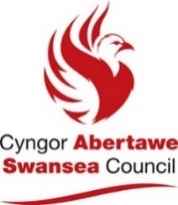 Mae'r Pecyn Cymorth Archwiliad Iechyd Busnes yn adnodd i helpu darparwyr i ganolbwyntio ar sefyllfa bresennol eu busnes a'u blaengynllun. Dylai'r pecyn cymorth gael ei gwblhau gan y tîm rheoli gydag aelod o'r Tîm Cyfleoedd Chwarae Digonol a'i rannu â'r tîm staff. Sylwer, os yw eich prosiect chwarae yn rhan o sefydliad neu brosiect mwy, mae'n ymwneud â'r prosiect unigol ei hun yn unig. (Mae'r ddogfen hon hefyd ar gael yn Saesneg)Enw'r prosiect Enw'r sefydliadDyddiad cwblhau/          /GydaDyddiad yr adolygiad/         /GydaAdran 1 Cynllunio BusnesAdran 1 Cynllunio BusnesAdran 1 Cynllunio BusnesMaesSylwadauCamau gweithreduTrosolwg o 'fusnes'(Sut mae'n eistedd o fewn sefydliad mwy?)Oes gennych chi e-bost busnes, gwedudalen etc.? Oes gennych chi gynllun busnes?Am ba mor hir ydych chi'n bwriadu gweithredu?Ydych chi'n defnyddio adborth gan eich rhanddeiliaid i helpu i adolygu a gwella’ch gwasanaeth?Pa ffactorau allai ddylanwadu ar eich gallu i weithredu, e.e. colli lleoliad/staffio?Adran 2 Monitro AriannolAdran 2 Monitro AriannolAdran 2 Monitro AriannolMaes BusnesSylwadauCamau gweithreduOes gennych chi systemau rheoli ariannol?A yw eich cyfrifon blynyddol yn cael eu harchwilio'n annibynnol?Ydych chi'n cyfrifo'ch pwynt adennill costau yn rheolaidd?A gawsoch chi ddiffyg mewn incwm y llynedd?Adran 3 Incwm (gweler y daflen incwm/gwariant ar y diwedd)Adran 3 Incwm (gweler y daflen incwm/gwariant ar y diwedd)Adran 3 Incwm (gweler y daflen incwm/gwariant ar y diwedd)MaesSylwadauCamau gweithreduBeth yw eich polisi codi tâl?Oes gennych chi unrhyw ffynonellau incwm rheolaidd, e.e. grantiau blynyddol? Pa ffynonellau incwm eraill sydd gennych/y byddech chi'n eu hystyried? Adran 4 Gwariant (gweler y daflen incwm/gwariant ar y diwedd)Adran 4 Gwariant (gweler y daflen incwm/gwariant ar y diwedd)Adran 4 Gwariant (gweler y daflen incwm/gwariant ar y diwedd)MaesSylwadauCamau gweithreduPa ymrwymiadau staffio sydd gennych/a fydd gennych, e.e. staff cyflogedig?Sut rydych chi'n defnyddio staff sesiynol/wrth gefnPa gostau gweithredol sydd gennych? Ydych chi'n ymwybodol o unrhyw gynnydd arfaethedig neu bosib?Adran 5 Codi ArianAdran 5 Codi ArianAdran 5 Codi ArianMaesSylwadauCamau gweithreduOes gennych chi gynllun codi arian?Ydych chi'n ymwybodol o grantiau a chyfleoedd ariannu eraill? Pa gyllid (y tu hwnt i ffioedd a chyllid PPI) ydych chi wedi'i sicrhau yn ystod y 2 flynedd ddiwethafCrynodeb Ariannol Crynodeb Ariannol Incwm disgwyliedig (yn seiliedig ar 3 + 5)Gwariant a RagwelirBalans RhagamcanolOs ydych yn rhan o sefydliad mwy, a yw'r prosiect yn eistedd yn annibynnol neu'n derbyn cymorth?Cynlluniau i liniaru unrhyw ddiffygGofyniad Blynyddol Disgwyliedig o'r Gronfa PPIGofyniad disgwyliedig yn dilyn camau gweithredu a nodwyd Adran 6 RheolaethAdran 6 RheolaethAdran 6 RheolaethMaesSylwadauCamau gweithreduOes gennych chi 'dîm rheoli'?Oes gennych chi ymddiriedolwyr?Su y byddech chi'n lleihau colli pobl allweddol? Sut maen nhw'n cael eu cefnogi i ymgymryd â'u swyddi?Adran 7 Y GweithluAdran 7 Y GweithluAdran 7 Y GweithluMaesSylwadauCamau gweithreduOes gan staff/wirfoddolwyr gontractau ac amodau?Oes gennych chi drosiant staff uchel? A yw staff yn gallu cael mynediad at yr hyfforddiant angenrheidiol?A yw staff yn cydymffurfio â gofynion cymwysterau?Adran 8 Datblygiadau yn y DyfodolAdran 8 Datblygiadau yn y DyfodolAdran 8 Datblygiadau yn y DyfodolMaesSylwadauCamau gweithreduSut byddech chi'n gweld eich prosiectau'n datblygu dros y 5 mlynedd nesaf?Beth fyddai'n eich galluogi i gyrraedd yno?Pa risgiau sy'n bodoli dros y 5 mlynedd nesaf? (Defnyddiwch SWOT i gynghori)Cam gweithreduPwyPrydDyddiad AdolyguCryfderauGwendidau CyfleoeddBygythiadauCamau allweddol i'w datblyguCamau allweddol i liniaru problemauIncwmIncwmIncwmGwariantGwariantGwariantMaesManylionSwmMaesManylionSwmFfioedd presenoldebStaff cyflogedigCodi arianStaff sesiynol/wrth gefn Grantiau (rhestrwch y rhain ar wahân)RhentMewnbwn gan y sefydliadAdnoddauGwiriadau’r GDG CyfleustodauCostau hyfforddi staff gan gynnwys llenwi swyddi gwag staff.CYFANSWMCYFANSWM